Publiskā sarunu procedūra“Rezerves daļu piegāde ražotāja “LANDIA” mikserim un                                      ražotāja “ANDRITZ” centrifūgas remontam”identifikācijas Nr.DŪ-2021/14Vispārīgā informācijaIepirkuma identifikācijas numurs: DŪ-2021/141.2. Pasūtītājs – sabiedrība ar ierobežotu atbildību “Daugavpils ūdens”, reģistrācijas Nr.41503002432, Ūdensvada iela 3, Daugavpils, LV-5401.1.3. Kontaktpersonas par iepirkumu norisi – juridiskās nodaļas iepirkumu speciāliste Jūlija Meinerte, tālrunis +371 654 07512, mobilais tālr. +371 29993927, e-pasts: iepirkumu.komisija@daugavpils.udens.lv1.4. Pasūtītāja prasībām atbilstošo piedāvājumu izvēles kritērijs: saimnieciski izdevīgākais piedāvājums, kuru nosaka ņemot vērā tikai cenu, t.i. - zemākā cena. 1.5. Pretendents nav tiesīgs iesniegt piedāvājumu variantus.1.6. Piedāvājuma nodrošinājums nav paredzēts. Līguma izpildes garantija nav paredzēta.Informācija attiecībā uz iepirkuma procedūras rezultātā noslēdzamā tiesiskā darījuma būtiskām sastāvdaļām2.1. Iepirkuma priekšmets: preču piegāde saskaņā ar tehniskās specifikācijas (1.pielikums) un iepirkuma līguma (4.pielikums) prasībām.  Iepirkuma priekšmeta CPV kods: 42996000-4 - Notekūdeņu attīrīšanas mehānismi Iepirkuma priekšmets ir sadalīts daļās. 2.3.1.   1. iepirkuma daļa – “Rezerves daļu piegāde ražotāja “LANDIA” miksera remontam”, saskaņā ar tehniskās specifikācijas (1.1.pielikums) un iepirkuma līguma (4.pielikums) prasībām. 2.3.2.  2. iepirkuma daļa – “Rezerves daļu piegāde ražotāja “ANDRITZ” centrifūgas remontam”, saskaņā ar tehniskās specifikācijas (1.2.pielikums) un iepirkuma līguma (4.pielikums) prasībām.2.4.  Paredzamā līgumcena: 34 385.00 EUR (bez PVN).2.4.1. Paredzamā līgumcena 1. iepirkuma daļai – 19 300.00 EUR (bez PVN);2.4.2. Paredzamā līgumcena 2. iepirkuma daļai – 15 085.00 EUR (bez PVN).Pretendentam ir jānodrošina piedāvājuma iesniegšana par visām tehniskajā specifikācijā norādītām pozīcijām attiecīgajā iepirkumu daļā. Pretendents ir tiesīgs iesniegt piedāvājumu par vienu vai vairākām iepirkuma daļām. Iepirkuma rezultātā paredzēts slēgt iepirkuma līgumu katrai iepirkuma daļai atsevišķi. Piegādes vieta: SIA “Daugavpils ūdens”, Daugavas ielā 32, Daugavpilī, LV-5401, Latvijas Republika.Iepirkuma līguma darbības termiņš – līgums stājas spēkā tā parakstīšanas brīdī un darbojas līdz Pušu saistību pilnīgai izpildei.Informācija par iepirkumuInformāciju par iepirkumu Pasūtītājs publicē savā mājas lapā internetā www.daugavpils.udens.lv – sadaļā “Iepirkumi un mantas atsavināšana”, Daugavpils pašvaldības mājas lapā internetā www.daugavpils.lv, kā arī iepirkumu datubāzē www.iepirkumi.lv.3.2. Ieinteresēto piegādātāju pienākums ir pastāvīgi sekot līdzi aktuālajai informācijai minētajās mājas lapās par konkrēto iepirkumu. Komisija nav atbildīga par to, ja kāda ieinteresētā persona nav iepazinusies ar informāciju, kurai ir nodrošināta brīva un tieša elektroniskā pieeja.Piedāvājumu iesniegšanas kārtība4.1. Piedāvājumu jāiesniedz personīgi, nosūtot pa pastu, vai elektroniski, ja piedāvājums ir parakstīts ar drošu elektronisko parakstu.4.2. Iesniegšanas vieta – SIA “Daugavpils ūdens”, Ūdensvada ielā 3, Daugavpilī, Latvijas Republika,                      LV-5401, 208.kab., vai,  ja piedāvājums tiks sūtīts elektroniski iepirkumu.komisija@daugavpils.udens.lvnorādot sūtījuma tēmā iepirkuma nosaukumu un identifikācijas numuru ar norādi par piedāvājuma atvēršanas datumu un laiku.4.3. Pasta sūtījumam jābūt nogādātam 4.2.punktā norādītajā adresē līdz 4.4.punktā noteiktajam termiņam un par to pilnu atbildību uzņemas iesniedzējs.4.4. Piedāvājuma iesniegšanas termiņš – līdz 2021.gada 5. maijam plkst.10:00.4.5. Iesniegto piedāvājumu atvēršana notiks 2021.gada 5. maijā plkst.10:00, Ūdensvada ielā 3, Daugavpilī,              SIA “Daugavpils ūdens” pārvaldes ēkas apspriežu zālē. Iesniegto piedāvājumu atvēršana ir atklāta.4.6. Lai nodrošinātu piedāvājumu atvēršanas sēdes norisi, ievērojot COVID-19 infekcijas izplatības ierobežojumu prasību ievērošanu, Pretendentus, kuri vēlas klātienē piedalīties piedāvājumu atvēršanas sēdē, lūdzam informēt par savu klātbūtni SIA “Daugavpils ūdens” iepirkumu komisiju, nosūtot informāciju uz                     e-pasta adresi iepirkumu.komisija@daugavpils.udens.lv vai zvanot pa tālr. +371 65407512, mob.tālrunis +371 29993927. Vēršam uzmanību, ka sēdē var piedalīties tikai viens Pretendenta pārstāvis. Informāciju par Pretendenta pārstāvi lūdzam iesniegt līdz 2021.gada 5.maijam, plkst. 8:30.     4.7. Piedāvājums, kas iesniegts pēc minētā termiņa, netiks izskatīts un neatvērts tiks atdots vai nosūtīts atpakaļ iesniedzējam.4.8.	Elektroniski iesniegts piedāvājums, kurš tiks iesniegts neievērojot nolikumā noteiktās prasības elektronisko piedāvājumu iesniegšanai vai iesniegts pēc nolikumā norādītā termiņa, netiks izskatīts.4.9. Piedāvājumu vērtēšanu un lēmumu pieņemšanu komisijas veic slēgtā sēdē.4.10. Pretendenta iesniegtais piedāvājums nozīmē pilnīgu šīs iepirkuma procedūras Nolikuma noteikumu pieņemšanu un atbildību par to izpildi.4.11. Piedāvājuma derīguma termiņš: 60 dienas no piedāvājumu iesniegšanas termiņa beigām (nolikuma 4.4. punkts).Piedāvājuma noformēšana5.1 Pretendents sagatavo un iesniedz piedāvājumu saskaņā ar iepirkuma procedūras dokumentu prasībām.5.2. Ja piedāvājumu sagatavo un iesniedz elektroniski, piegādātājs ir tiesīgs ar vienu drošu elektronisko parakstu parakstīt visus dokumentus kā vienu kopumu vai katru atsevišķi.5.3. Piedāvājums jāsagatavo latviešu valodā, drukātā veidā, vienā eksemplārā. Piedāvājumā iekļautos dokumentus var iesniegt citā valodā, šādā gadījumā dokumentiem jāpievieno tulkojums latviešu valodā ar apliecinājumu par tulkojuma pareizību saskaņā ar spēkā esošo attiecīgo jomu regulējošo normatīvo aktu prasībām. Pretējā gadījumā komisija ir tiesīga uzskatīt, ka attiecīgais atlases vai kvalifikācijas dokuments nav iesniegts.5.4. Piedāvājums jāiesniedz slēgtā aploksnē un aizzīmogotā iepakojumā (aploksnē). Uz iepakojuma jānorāda:                                                             SIA “Daugavpils ūdens”Ūdensvada iela 3, Daugavpils, Latvija, LV – 5401Piedāvājums iepirkuma procedūrai“Rezerves daļu piegāde ražotāja “LANDIA” mikserim un                                                                        ražotāja “ANDRITZ” centrifūgas remontam”iepirkuma identifikācijas Nr. DŪ-2021/14Neatvērt līdz 2021.gada 5. maijam plkst.10:00<Pretendenta nosaukums, juridiskā adrese un reģistrācijas numurs, kontaktpersona, tālrunis>Ja piedāvājumu iesniedz elektroniski, iepirkuma procedūras nosaukumu un identifikācijas numuru ar norādi par piedāvājuma atvēršanas datumu un laiku ir jāiekļauj elektroniskās vēstules tēmā.5.5. Piedāvājuma sākumā pēc titullapas jābūt piedāvājuma satura radītājam, aiz kura seko visi pārējie piedāvājumā iekļaujamie dokumenti.5.6. Piedāvājumā iekļautajiem dokumentiem, kā arī kopijām un tulkojumiem jābūt noformētiem atbilstoši spēkā esošo dokumentu izstrādāšanas un noformēšanas kārtību regulējošo normatīvo aktu prasībām.5.7. Visiem piedāvājumā iekļautajiem dokumentiem (izņemot piedāvājuma nodrošinājumu, ja tāds ir paredzēts) jābūt caurauklotiem un apzīmogotiem tā, lai to nebūtu iespējams atdalīt, visām lapām jābūt sanumurētām. Piedāvājuma nodrošinājums, ja tāds paredzēts, iesniedzams kā atsevišķs dokuments.5.8. Pretendents iesniedz parakstītu piedāvājumu. Piedāvājumu paraksta Pretendenta amatpersona, kuras pārstāvības tiesības ir reģistrētas normatīvajos aktos noteiktajā kārtībā vai pilnvarotā persona, pievienojot attiecīgās pilnvaras oriģinālu vai apliecinātu kopiju. Ja piedāvājums tiek iesniegts elektroniski, gan pilnvarai, gan arī piedāvājumam jābūt parakstītiem elektroniski ar drošu elektronisko parakstu.5.9. Pieteikums un finanšu piedāvājums jāsagatavo saskaņā ar iepirkuma procedūras nolikumam pievienotajām veidnēm.5.10. Pretendentu iesniegtie dokumenti pēc iepirkuma pabeigšanas netiek atdoti atpakaļ (izņemot piedāvājuma nodrošinājumu, ja tāds paredzēts).Prasības Pretendentam un iesniedzamie dokumentiPretendentu kvalifikācijas prasības ir obligātas visiem Pretendentiem, kas vēlas iegūt tiesības noslēgt iepirkuma līgumu.6.2. Pretendentam, kuram būtu piešķiramas līguma slēgšanas tiesības, 10 dienu laikā no iepirkuma komisijas pieprasījuma nosūtīšanas dienas jāiesniedz kompetentu institūciju izsniegtās izziņas par to, ka attiecībā uz Pretendentu nepastāv Sabiedrisko pakalpojumu sniedzēju iepirkumu likuma (turpmāk- SPSIL) 48.panta pirmajā daļā minētie izslēgšanas nosacījumi. Ja Pretendents noteiktajā termiņā neiesniedz minētas izziņas iepirkumu komisijai, tas tiek izslēgts no tālākas dalības iepirkuma procedūrā. Komisijai ir tiesības nepieprasīt minētās izziņas, ja tā pati ātri un sekmīgi var pārliecināties par izslēgšanas nosacījumu neesamību publiski pieejamās datubāzēs.6.3. Personu apvienībai, attiecībā uz kuru pieņemts lēmums slēgt līgumu, līdz vispārīgās vienošanās slēgšanas brīdim obligāti jāreģistrējas kā pilnsabiedrībai vai līgumsabiedrībai LR normatīvajos aktos noteiktajā kārtībā.Iepirkuma līgums Iepirkuma rezultātā paredzēts slēgt iepirkuma līgumu katrai iepirkuma daļai atsevišķi, saskaņā ar līguma projektu, kas pievienots nolikuma pielikumā, ar 1 (vienu) pretendentu, kura iesniegtais piedāvājums attiecīgajā iepirkuma daļā ar iepirkumu komisijas lēmumu tiks atzīts par atbilstošu Pasūtītāja izvirzītajām prasībām un saimnieciski visizdevīgākais ņemot vērā tikai cenu, t.i. – piedāvājums ar zemāko cenu.Iepirkuma līguma darbības termiņš – no līguma spēkā stāšanās brīža līdz Pušu saistību pilnīgai izpildei.7.3. Izraudzītajam Pretendentam iepirkuma līgums jāparaksta 5 (piecu) dienu laikā no Pasūtītāja nosūtītā uzaicinājuma parakstīt iepirkuma līgumu. Ja norādītajā termiņā uzvarētājs neparaksta iepirkuma līgumu, tas tiek uzskatīts par atteikumu to noslēgt un Pretendents tiek izslēgts no dalības iepirkuma procedūrā. Tādā gadījumā iepirkuma līgums  tiek piedāvāts noslēgšanai nākamajam Pretendentam saskaņā ar iepirkumu komisijas veikto piedāvājumu salīdzinājumu.7.4. Ja Pretendents ir gatavs parakstīt līgumu ar drošu elektronisko parakstu, tas piedāvājumam pievieno par to brīvā formā informāciju.Piedāvājuma vērtēšana un izvēle8.1. Piedāvājumu vērtēšanas laikā komisija pārbauda Pretendentu atbilstību noteiktajām Pretendentu kvalifikācijas prasībām, kā arī pārbauda piedāvājuma atbilstību nolikuma prasībām, pārbaudot tajā esošas informācijas atbilstību Pasūtītāja izvirzītajām prasībām, pēc dokumentiem un publiskajā apritē esošās Pasūtītāja iegūtās informācijas. Neatbilstoši piedāvājumi tiek noraidīti.8.2. Pretendentu piedāvājumu pārbaudes laikā komisija noskaidro Pretendenta kompetenci un atbilstību Pasūtītāja prasībām pēc dokumentiem, kas Pretendentam jāiesniedz saskaņā ar šī nolikuma prasībām, kā arī no publiskajā apritē esošās Pasūtītāja iegūtās informācijas.8.3. Ja Pretendenta piedāvājums neatbilst kādai Pasūtītāja izvirzītajai prasībai, komisija tā piedāvājumu tālāk neizskata un Pretendentu izslēdz no turpmākās dalības iepirkumā.8.4. Ja Pretendenta piedāvājums skaidri, viennozīmīgi un nepārprotami neatspoguļo izvirzīto prasību izpildi, komisija šo piedāvājumu noraida un tālāk neizskata.8.5. Piedāvājumu vērtēšanas laikā komisija pārbauda, vai piedāvājumos nav aritmētisko kļūdu. Ja kļūdas tiek konstatētas, komisija tās izlabo. Par kļūdu labojumu un laboto piedāvājuma summu Pasūtītājs paziņo Pretendentam, kura pieļautās kļūdas labotas. Vērtējot finanšu piedāvājumu, Pasūtītājs ņem vērā labojumus.8.6. Pretendentam ir jānodrošina piedāvājuma iesniegšana saskaņā ar nolikuma un tehniskās specifikācijas prasībām.8.7. Pasūtītājs piešķir līguma slēgšanas tiesības 1 (vienam) Pretendentam, kura iesniegtais piedāvājums atzīts par  saimnieciski visizdevīgāko piedāvājumu, kuru nosaka, ņemot vērā tikai cenu (Pasūtītājs izvēlēsies piedāvājumu, kas būs atbilstošs visām iepirkuma procedūras dokumentācijas prasībām un kura cena būs zemākā).8.8. Ja Pasūtītājs, pirms pieņem lēmumu par līguma slēgšanas tiesību piešķiršanu, konstatē, ka vismaz divu piedāvājumu novērtējums atbilstoši piedāvājuma izvērtēšanas kritērijiem ir vienāds, tas izvēlas piedāvājumu, kuru iesniedzis Pretendents, kas ir nacionāla līmeņa darba devēju organizācijas biedrs un ir noslēdzis koplīgumu ar arodbiedrību, kas ir nacionāla līmeņa arodbiedrības biedre (ja piedāvājumu iesniegusi personālsabiedrība vai personu apvienība, koplīgumam jābūt noslēgtam ar katru personālsabiedrības biedru un katru personu apvienības dalībnieku). Ja neviens no Pretendentiem nav nacionāla līmeņa darba devēju organizācijas biedrs un nav noslēdzis koplīgumu ar arodbiedrību, kas ir nacionāla līmeņa arodbiedrības biedre vai arī tādi ir abi Pretendenti, tad Iepirkuma uzvarētājs tiks noteikts veicot izlozi.8.9. Izlozes rīkošanas gadījumā Pretendentiem 5 (piecu) darba dienas pirms izlozes rīkošana tiks nosūtīts uzaicinājums uz izlozi, norādot izlozes vietu, laiku un izlozes kārtību. Pretendentam ir tiesības, bet ne pienākums piedalīties izlozē. Ja Pretendents nepiedalīsies izlozē, tad viņam nav tiesības celt iebildumus par notikušās izlozes rezultātiem.9. Pretendenta pienākumi un tiesības:9.1. Pienākums iepirkuma komisijas noteiktajā termiņā sniegt atbildes uz iepirkuma komisijas pieprasījumiem par papildus informāciju.9.2. Pienākums segt visas un jebkuras izmaksas, kas saistītas ar piedāvājumu sagatavošanu un iesniegšanu neatkarīgi no iepirkuma rezultāta.9.3. Tiesības pirms piedāvājumu iesniegšanas termiņa beigām grozīt vai atsaukt iesniegto piedāvājumu. Ja Pretendents groza piedāvājumu, tas iesniedz jaunu piedāvājumu ar atzīmi “GROZĪTAIS”. Tādā gadījumā komisija vērtē grozīto piedāvājumu.9.4. Tiesības ne vēlāk kā 6 (sešas) darba dienas pirms piedāvājumu iesniegšanas termiņa beigām pieprasīt iepirkuma komisijai papildus informāciju par iepirkuma procedūras norises kārtību un iepirkuma priekšmetu.9.5. Tiesības apstrīdēt iepirkuma komisijas lēmumu par iepirkuma līguma slēgšanas tiesību piešķiršanu, sūdzību iesniedzot SIA “Daugavpils ūdens” 5 darba dienu laikā no rezultātu paziņošanas brīža.Iepirkuma komisijas pienākumi un tiesības:10.1. Pienākums nodrošināt Pretendentu brīvu konkurenci, kā arī vienlīdzīgu un taisnīgu attieksmi pret tiem.10.2. Tiesības pārbaudīt nepieciešamo informāciju kompetentā institūcijā, publiski pieejamās datu bāzēs vai citos publiski pieejamos avotos, kā arī lūgt, lai Pretendents izskaidro dokumentus, kas iesniegti komisijai.10.3. Tiesības labot aritmētiskās kļūdas Pretendenta piedāvājumā, informējot par to Pretendentu.10.4. Tiesības pieaicināt atzinumu sniegšanai neatkarīgus ekspertus ar padomdevēja tiesībām.10.5. Iepirkuma komisija ir tiesīga Pretendentu kvalifikācijas un piedāvājumu atbilstības pārbaudi veikt tikai Pretendentam, kuram būtu piešķiramas iepirkuma līguma slēgšanas tiesības.10.6. Pasūtītājs ir tiesīgs pārtraukt iepirkumu un neslēgt līgumu, ja tam ir objektīvs pamatojums.10.7. Tiesības izvēlēties nākamo saimnieciski visizdevīgāko piedāvājumu no piedāvājumiem ar zemāko cenu, ja izraudzītais Pretendents nenoslēdz iepirkuma līgumu ar Pasūtītāju tā norādītajā termiņā.10.8. Tiesības izdarīt grozījumus šajā iepirkuma procedūras nolikumā pirms piedāvājumu iesniegšanas termiņa beigām, publiskojot to saturu savā mājas lapā internetā www.daugavpils.udens.lv, sadaļā “Iepirkumi un mantas atsavināšana”, kā arī Daugavpils pilsētas pašvaldības mājas lapā internetā www.daugavpils.lvPielikumā:1.pielikums – Tehniskā specifikācija:1.1. pielikums – Tehniskā specifikācija 1. iepirkuma daļai;1.2. pielikums – Tehniskā specifikācija 2. iepirkuma daļai;2.pielikums – Pieteikuma dalībai iepirkuma procedūrā veidne;3.pielikums – Finanšu piedāvājuma sagatavošanas vadlīnijas un piedāvājuma veidne;4.pielikums – Iepirkuma līguma projekts.pielikums1.1. pielikumsTEHNISKĀ SPECIFIKĀCIJAPubliskai sarunu procedūrai “Rezerves daļu piegāde ražotāja “LANDIA” mikserim un                                                                        ražotāja “ANDRITZ” centrifūgas remontam”identifikācijas Nr. DŪ-2021/141. iepirkuma daļai “Rezerves daļu piegāde ražotāja “LANDIA” miksera remontam”1.  Iepirkuma priekšmets - rezerves daļu piegāde ražotāja “LANDIA” miksera remontam.2.	Tehniskā specifikācija satur informāciju par precēm, ieskaitot šo preču īpašības un specifikāciju uz kuru pamata Pretendents sagatavo piedāvājumu Pasūtītājam saimnieciski izdevīgākā piedāvājuma, ņemot vērā tikai cenu t.i. piedāvājuma ar zemāko cenu, izvēlei.3.  Pretendentam jānodrošina piedāvātās preces pilnīgu atbilstību tehniskai specifikācijai.Preču piegādes nosacījumiPiegādes termiņš – maksimālais piegādes termiņš 30 (trīsdesmit) dienu laikā no Līguma spēkā stāšanas dienas.Piegādes vieta - SIA “Daugavpils ūdens”, Daugavas ielā 32, Daugavpils, LV-5401, Latvija.Avansa maksājumi netiek paredzēti.Apmaksa 30 dienu laikā – no preces pieņemšanas – nodošanas akta abpusējas parakstīšanas un attiecīgā rēķina saņemšanas dienas.Garantijas nosacījumi – ražotāja garantija.    1.2. pielikumsTEHNISKĀ SPECIFIKĀCIJAPubliskai sarunu procedūrai “Rezerves daļu piegāde ražotāja “LANDIA” mikserim un                                                                        ražotāja “ANDRITZ” centrifūgas remontam”identifikācijas Nr. DŪ-2021/142. iepirkuma daļai “Rezerves daļu piegāde ražotāja “ANDRITZ” centrifūgas remontam”1.  Iepirkuma priekšmets - rezerves daļu piegāde ražotāja “ANDRITZ” centrifūgas remontam.2.	Tehniskā specifikācija satur informāciju par precēm, ieskaitot šo preču īpašības un specifikāciju uz kuru pamata Pretendents sagatavo piedāvājumu Pasūtītājam saimnieciski izdevīgākā piedāvājuma, ņemot vērā tikai cenu t.i. piedāvājuma ar zemāko cenu, izvēlei.3.  Pretendentam jānodrošina piedāvātās preces pilnīgu atbilstību tehniskai specifikācijai.Attēls Nr.1 “Centrifūga ANDRITZ”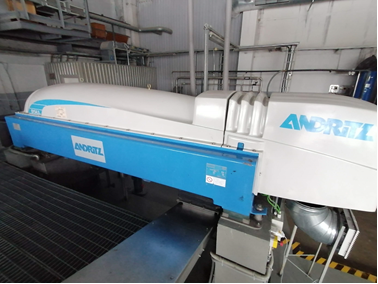     Attēls Nr.2 “Centrifūgas ANDRITZ tips” 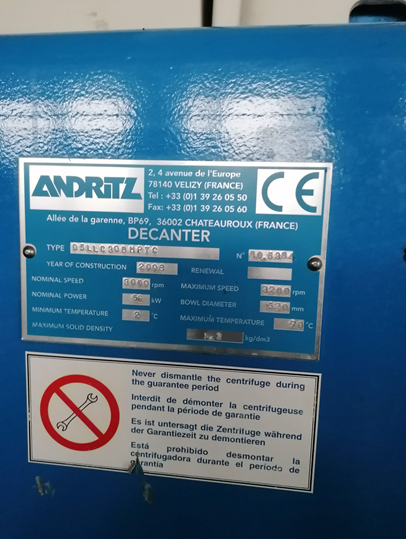 Preču piegādes nosacījumiPiegādes termiņš – maksimālais piegādes termiņš 30 (trīsdesmit) dienu laikā no Līguma spēkā stāšanas dienas.Piegādes vieta - SIA “Daugavpils ūdens”, Daugavas ielā 32, Daugavpils, LV-5401, Latvija.Avansa maksājumi netiek paredzēti.Apmaksa 30 dienu laikā – no preces pieņemšanas – nodošanas akta abpusējas parakstīšanas un attiecīgā rēķina saņemšanas dienas.Garantijas nosacījumi – ražotāja garantija.2. pielikumsPIETEIKUMS DALĪBAI IEPIRKUMA PROCEDŪRĀPubliskai sarunu procedūrai “Rezerves daļu piegāde ražotāja “LANDIA” mikserim un                                                                        ražotāja “ANDRITZ” centrifūgas remontam”identifikācijas Nr. DŪ-2021/14_______________________________                    (sastādīšanas vieta, datums)Informācija par Pretendentu:nosaukums 	____________________________________, vienotais reģ.Nr.	____________________________________,juridiskā adrese	____________________________________,e-pasta adrese	____________________________________,tālruņa numurs	____________________________________,bankas rekvizīti                           ____________________________________,Pretendenta pārstāvjavārds, uzvārds, amats,                      ____________________________________tā pilnvaras apliecinošs dokuments _________________________________ar šā pieteikuma iesniegšanu Pretendents: piesakās piedalīties iepirkuma procedūrā <iepirkuma procedūras nosaukums, identifikācijas Nr.>,apņemas ievērot iepirkuma procedūras nolikuma prasības un piekrīt visiem tā noteikumiem;apliecina gatavību piegādāt preci saskaņā ar Pasūtītāja prasībām iepirkuma procedūrā <iepirkuma procedūras nosaukums, identifikācijas Nr.>, <iepirkuma daļa> un pārdot preci par finanšu piedāvājumā norādītajām cenām;apliecina, ka pretendenta saimnieciskā darbība nav apturēta vai pārtraukta, nav uzsākts process par Pretendenta maksātnespēju vai bankrotu;atzīst sava piedāvājuma spēkā esamību līdz attiecīgā iepirkuma līguma noslēgšanai, bet ne ilgāk kā <norādīt piedāvājuma derīguma termiņu saskaņā ar nolikuma prasībām>;Pretendents (ja Pretendents ir fiziska vai juridiska persona), personālsabiedrība un visi personālsabiedrības biedri (ja Pretendents ir personālsabiedrība) vai visi personu apvienības dalībnieki (ja Pretendents ir personu apvienība) apliecina, ka attiecībā uz Pretendentu nepastāv Sabiedrisko pakalpojumu sniedzēju iepirkumu likuma 48.panta pirmajā daļā minētie izslēgšanas nosacījumi;apliecina, ka veiks uzņemto saistību izpildi un Preču piegādi atbilstoši Pasūtītāja izvirzītajām prasībām.apliecina, ka ir pilnībā iepazinies ar visu dokumentāciju, kas nepieciešama iepirkum līguma izpildei un tā ir pilnībā saprotama;apliecina, ka nolikumam pievienotā iepirkuma līguma projekta noteikumi ir saprotami un pieņemami;apliecina, ka piekrīt nolikumam pievienotā iepirkuma līguma projekta noteikumiem un ir gatavs līguma noslēgšanas tiesību piešķiršanas gadījumā noslēgt iepirkuma līgumu ar Pasūtītāju saskaņā ar nolikumam pievienotā iepirkuma līguma projekta noteikumiem;apliecina, ka visa piedāvājumā ietvertā informācija ir patiesa.apliecina, ka ir iesniedzis piedāvājumu neatkarīgi no konkurentiem un bez konsultācijām, līgumiem vai vienošanām;apliecina, ka ne ar vienu konkurentu nav bijusi saziņa attiecībā uz cenām; cenas aprēķināšanas metodēm, faktoriem (apstākļiem) vai formulām; nodomu vai lēmumu piedalīties vai nepiedalīties iepirkumā (iesniegt vai neiesniegt piedāvājumu); vai tādu piedāvājuma iesniegšanu, kas neatbilst iepirkuma prasībām; kvalitāti, apjomu, specifikāciju, izpildes, piegādes vai citiem nosacījumiem, kas risināmi neatkarīgi no konkurentiem, tiem produktiem vai pakalpojumiem, uz ko attiecas šis iepirkums;nav apzināti, tieši vai netieši atklājis un neatklās piedāvājuma noteikumus nevienam konkurentam pirms oficiālā piedāvājumu atvēršanas datuma un laika vai līguma slēgšanas tiesību piešķiršanas.__________________________________    (pārstāvja amats, paraksts, atšifrējums)3. pielikums FINANŠU PIEDĀVĀJUMA SAGATAVOŠANAS VADLĪNIJASPubliskai sarunu procedūrai “Rezerves daļu piegāde ražotāja “LANDIA” mikserim un                                                                        ražotāja “ANDRITZ” centrifūgas remontam”identifikācijas Nr. DŪ-2021/141. Veidne, kas aizpildīta saskaņā ar šo prasīto informāciju, veido finanšu piedāvājumu.2. Pretendentam ir jāsagatavo finanšu piedāvājums un jāaizpilda visas veidnē norādītās pozīcijas attiecībā uz preču piegādi, kas minētas tehniskajā specifikācijā (1.pielikums). Pozīcijās iekļautajām cenām jābūt attiecīgo preču piegāžu pilnām vērtībām, ieskaitot visas izmaksas, kas Pretendentam varētu rasties preces piegādē līdz iepirkuma dokumentācijā minētajai vietai, kā arī izpildot iepirkuma līguma nosacījumus.3. Finanšu piedāvājuma cenā, ko veido izmaksu pozīcijas, jābūt iekļautiem visiem plānotajiem izdevumiem par preču piegādi, darbu, pakalpojumiem, materiāliem un iekārtām, kas nepieciešami iepirkuma līguma izpildei pilnā apmērā un atbilstošā kvalitātē saskaņā ar LR normatīvajiem aktiem, atbildīgo institūciju prasībām, iepirkuma līguma noteikumiem, tai skaitā tehnisko specifikāciju.4. Vienības cenās ir jāietver visas tādas tiešas un netiešas izmaksas, ja nav noteiktas atsevišķi, kas saistītas ar iepirkuma līguma prasību ievērošanu, piemēram, izpildes dokumentācijas sagatavošana un saskaņošana, transports, apsardze, vadība, darbinieku algas, nodokļi un nodevas, apdrošināšana, izdevumi darbiem un materiāliem, kuru izpilde vai pielietojums nepieciešams iepirkuma līguma pilnīgai un kvalitatīvai izpildei.5. Visas izmaksas jāizsaka euro (EUR) bez pievienotās vērtības nodokļa (PVN). Finanšu piedāvājuma izdevumu pozīcijas uzrādīt, kā arī vienību izmaksas un izmaksas kopā uz visu apjomu aprēķināt, cenu norādot ar diviem cipariem aiz komata.6. Vienības cenas ir fiksētas un nav maināmas līguma izpildes laikā.7. Finanšu piedāvājums iesniedzams papīra formātā, vai elektroniskā veidā parakstīts ar drošu elektronisku parakstu. Piedāvājums, kas iesniegts elektroniski, iesniedzams Excel formātā un tiek parakstīts ar drošo elektronisko parakstu.8. Iepirkuma procedūras piedāvājuma vērtēšanas laikā Pretendents var tikt lūgts iesniegt detalizētāku piedāvājumā minēto cenu pozīciju atšifrējumu.9. Ja tehniskajā specifikācijā vai citos iepirkuma dokumentos ir minētas pretrunīgas prasības, Pretendentam ir jāplāno izdevumi un jāīsteno vispārīgās vienošanās izpilde, vadoties no stingrākām prasībām.3.1. pielikumsFINANŠU PIEDĀVĀJUMA VEIDNEPubliskai sarunu procedūrai “Rezerves daļu piegāde ražotāja “LANDIA” mikserim un                                                                        ražotāja “ANDRITZ” centrifūgas remontam”identifikācijas Nr. DŪ-2021/141.iepirkuma daļai – “Rezerves daļu piegāde ražotāja “LANDIA” miksera remontam”___________________________              (sastādīšanas vieta, datums)Finanšu piedāvājumā norādītās cenas Pasūtītājs izmanto piedāvājumu izvēlei iepirkuma līguma noslēgšanai.Norādītās cenas par vienu vienību ir fiksētas un Piegādātājs tās nedrīkst mainīt visā iepirkuma līguma darbības laikā.Vienības cenā ir jāietver visas tādas tiešas un netiešas izmaksas, ja nav noteikts atsevišķi, kas saistītas ar līguma prasību ievērošanu, t.sk. arī piegādes izmaksas.<Pretendenta nosaukums><Reģ.Nr.> __________________________________(pārstāvja amats, paraksts, atšifrējums)3.2. pielikumsFINANŠU PIEDĀVĀJUMA VEIDNEPubliskai sarunu procedūrai “Rezerves daļu piegāde ražotāja “LANDIA” mikserim un                                                                        ražotāja “ANDRITZ” centrifūgas remontam”identifikācijas Nr. DŪ-2021/142.iepirkuma daļai – “Rezerves daļu piegāde ražotāja “ANDRITZ” centrifūgas remontam”___________________________              (sastādīšanas vieta, datums)Finanšu piedāvājumā norādītās cenas Pasūtītājs izmanto piedāvājumu izvēlei iepirkuma līguma noslēgšanai.Norādītās cenas par vienu vienību ir fiksētas un Piegādātājs tās nedrīkst mainīt visā iepirkuma līguma darbības laikā.Vienības cenā ir jāietver visas tādas tiešas un netiešas izmaksas, ja nav noteikts atsevišķi, kas saistītas ar līguma prasību ievērošanu, t.sk. arī piegādes izmaksas.<Pretendenta nosaukums><Reģ.Nr.> __________________________________      (pārstāvja amats, paraksts, atšifrējums)4.pielikums     PIEŅEMŠANAS-NODOŠANAS AKTA VEIDNEPIEŅEMŠANAS-NODOŠANAS AKTS <Izpildītājs>, reģ.Nr.<reģistrācijas numurs>, <adrese>, <paraksta tiesīgās personas amats, vārds un uzvārds> personā, kas rīkojas pamatojoties uz <atsauce uz dokumentu, kas apliecina paraksta tiesības> (turpmāk - Izpildītājs), no vienas puses, un SIA “Daugavpils ūdens”, reģ.Nr. 41503002432, Ūdensvada ielā 3, Daugavpilī, Latvijā, LV - 5401, <paraksta tiesīgās personas amats, vārds un uzvārds> personā, kas rīkojas pamatojoties uz <atsauce uz dokumentu, kas apliecina paraksta tiesības> (turpmāk - Pasūtītājs), no otras puses, sastāda šo aktu par to, ka saskaņā ar <gads>.gada <datums>.<mēnesis> noslēgto līgumu <„līguma nosaukums”> (Nr.<Līguma numurs>; turpmāk - Līgums) Izpildītājs ir piegādājis un Pasūtītājs ir pieņēmis <preces nosaukums>, kas atbilst Līguma noteikumiem, kopā par summu <...> euro (<summa vārdiem> euro), summa bez pievienotās vērtības nodokļa ir <...> euro (<summa vārdiem> euro), pievienotās vērtības nodoklis ___% ir <...> euro (<summa vārdiem> euro). PRETENZIJAS AKTA VEIDNEPRETENZIJAS AKTSPiegādātāja pārstāvis:Piekrītu:				Nepiekrītu:						 ________________________________  _______________________  ________________                       /Amats/                                            /Paraksts/                    /Vārds, uzvārds/Aktu parakstīt atteicās                                                Sastādīts bez piegādātāja pārstāvja klātbūtnes	____________________________________________________________________________________________________________________________________________________________________________________________________________________________________________________________________________________________________________________________________________________________Uzņēmuma pārstāvis:Struktūrvienības nosaukums __________________________________________________________________________________  _______________________  ________________                       /Amats/                                            /Paraksts/                    /Vārds, uzvārds/20___.g.___________________Pielikumā:Dokumenti, kuri pamato sniegto informāciju utt.Nr.p.k.Prasības Iesniedzamā informācija, kas nepieciešama, lai Pretendentu novērtētu saskaņā ar minētajām prasībām:6.1.1.Pretendents normatīvajos aktos noteiktajā kārtībā ir reģistrēts Latvijas Republikas (turpmāk – LR) Komercreģistrā vai līdzvērtīgā reģistrā ārvalstīs atbilstoši attiecīgās valsts normatīvo aktu prasībām, kā arī dokuments ar norādi uz Pretendenta uzņēmuma darbības veidiem.Par Latvijā reģistrētiem Pretendentiem Pasūtītājam pašam jāpārliecinās Uzņēmumu reģistra mājas lapā www.ur.gov.lv Ārvalstī reģistrētam Pretendentam jāiesniedz kompetentas attiecīgās valsts institūcijas izsniegts dokuments (kopija), kas apliecina Pretendenta reģistrāciju atbilstoši tās valsts normatīvo aktu prasībām, un dokuments ar norādi uz Pretendenta uzņēmuma darbības veidiem.6.1.2.Piedāvājumu ir parakstījusi paraksttiesīgā persona.Kompetentas institūcijas izdotu dokumentu par Pretendenta pārstāvības tiesībām, vai arī dokumentu, kas apliecina piedāvājumu parakstījušās personas tiesības pārstāvēt Pretendentu, ja piedāvājumu neparaksta Pretendenta likumiskais pārstāvis.Par Latvijā reģistrētiem Pretendentiem Pasūtītājam pašam jāpārliecinās Uzņēmumu reģistra mājas lapā www.ur.gov.lvJa piedāvājumu paraksta pilnvarotā persona, piedāvājumam jāpievieno pilnvaras oriģināls vai apliecināta kopija.(Iesniegtajai pilnvarai jāsatur tiešu un nepārprotamu informāciju par pilnvarotās personas pilnvarojuma tiesībām iepirkuma procedūras ietvaros)6.1.3. Attiecībā uz Pretendentu nepastāv Sabiedrisko pakalpojumu sniedzēju iepirkumu likuma 48.panta pirmajā daļā minētie izslēgšanas nosacījumi.Komisijai ir tiesības nepieprasīt minētās izziņas, ja tā pati ātri un sekmīgi var pārliecināties par izslēgšanas nosacījumu neesamību Elektronisko iepirkumu sistēmā (EIS) vai citās publiski pieejamās datu bāzēs.Ārvalstī reģistrētam Pretendentam jāiesniedz kompetentas attiecīgās valsts institūcijas izsniegts dokuments (kopija), atbilstoši tās valsts normatīvo aktu prasībām, kas apliecina, ka uz Pretendentu nepastāv minētie izslēgšanas nosacījumi. Kompetento institūciju izsniegtās izziņas un citus dokumentus, ko izsniedz LR institūcijas, Pasūtītājs pieņem un atzīst, ja tie izdoti ne agrāk kā vienu mēnesi pirms iesniegšanas dienas, bet ārvalstu kompetento institūciju izziņas, ja tās izdotas ne agrāk kā sešus mēnešus pirms iesniegšanas dienas, ja izziņas vai dokumenta izdevējs nav norādījis īsāku tā derīguma termiņu.6.1.4. Pretendenta pieteikums dalībai iepirkumā, kas apliecina Pretendenta apņemšanos sniegt preču piegādi saskaņā ar nolikuma prasībām.Pieteikums jāsagatavo atbilstoši pievienotajai veidnei (2.pielikums). Pieteikumu paraksta paraksttiesīgā vai pilnvarotā persona. Ja pieteikumu paraksta pilnvarotā persona, pieteikumam jāpievieno pilnvaras oriģināls vai apliecināta kopija.6.1.5.Parakstīts finanšu piedāvājums.Parakstīts finanšu piedāvājums saskaņā ar Pasūtītāja izstrādātajām vadlīnijām un finanšu piedāvājuma veidni (3.pielikums), iesniedzams papīra formātā vai elektroniski parakstīts ar drošu elektronisko parakstu.Pretendentu piedāvātās vienību cenas līguma izpildes laikā netiks mainītas. Piedāvājumu paraksta Pretendenta paraksttiesīgs pārstāvis vai tā pilnvarota persona.6.1.6. Dokumenti, kas apliecina piedāvātās preces atbilstību iepirkuma procedūras tehniskajai specifikācijai.Pretendents iesniedz informāciju brīvā formā par piedāvātas preces atbilstību tehniskās specifikācijas prasībām un norāda konkrēto piedāvāto preci (piem. ražotājs, modelis u.c.), preces īpašības un tehniskos parametrus, u.c. informāciju, kā arī iesniedz preces ražotāja vai tā pilnvarotā pārstāvja izsniegtu dokumentu, vai citu dokumentu, kas satur iepriekš norādīto informāciju.Piedāvājumu paraksta Pretendenta paraksttiesīgs pārstāvis vai tā pilnvarota persona.6.1.7. Pretendents garantē piegādātās preces kvalitāti un nodrošina preces ražotāja garantijas saistību izpildi attiecībā uz visām piegādātajām precēm tādos termiņos un apjomā, kādā to deklarē šo preču ražotājs.Pretendenta rakstisks apliecinājums brīvā formā par to, ka Pretendents garantē piegādātās Preces kvalitāti un nodrošina preces ražotāja garantijas saistību izpildi attiecībā uz visām piegādātajām precēm tādos termiņos un apjomā, kādā to deklarē šo preču ražotājs, kā arī to, ka piedāvātā prece atbilst tehniskajā specifikācijā norādītajām prasībām.Ja iespējams, Pretendents kopā ar apliecinājumu papildus iesniedz garantijas noteikumus vai arī citus dokumentus, kuros norādīta informācija par garantijas kārtību un nosacījumiem.Nr.p/kPreces nosaukumsMērvienībaSkaits1.Mikseris POPL-1 5,5kW - 32rpm. Rup.Nr.22112 (05-AG-31), Rup.Nr.22113 (05-AG-32)Rup.Nr.22111 (05-AG-22)  2008.g.:Mikseris POPL-1 5,5kW - 32rpm. Rup.Nr.22112 (05-AG-31), Rup.Nr.22113 (05-AG-32)Rup.Nr.22111 (05-AG-22)  2008.g.:Mikseris POPL-1 5,5kW - 32rpm. Rup.Nr.22112 (05-AG-31), Rup.Nr.22113 (05-AG-32)Rup.Nr.22111 (05-AG-22)  2008.g.:1.1.Spārna korpuss (Hub, POPL,2-component-coated) Part no.321002gab.11.2.Gredzens180×120×14 (St.steel wear bush POP/L hub EM 1010) Part no.3230055gab.41.3.Ieliktnis 95×65×23 (Wear bush,POPL gear, AISI 304)  Part no.3240328                                               gab.41.4.Blīvējošais atloks (Sealing flange POPL1) Part no.3220067  gab.21.5.Balsta vadotne (Acidproof  guide pivot ø40 100×100,weiding part) Part no.7315019gab.21.6.Apaksējā balsta konsole (Acidproof bottom bearing consoleø40 80×80/100×100) Part no.7315007gab.22.Mikseris POPL-1 5,5kW - 46rpm.                                      Rup.Nr.22118 (10-AG-01) 2008.g.:Mikseris POPL-1 5,5kW - 46rpm.                                      Rup.Nr.22118 (10-AG-01) 2008.g.:Mikseris POPL-1 5,5kW - 46rpm.                                      Rup.Nr.22118 (10-AG-01) 2008.g.:2.1.Spārns ar reduktoru un elektrodzinēju (Flowmaker POPL-15.5/4.0Kw-46rpm,ms112,ø1700)gab.12.2.Kabelis (Extra per m neoprene cap cable, H07RN-F 7G 2,5mm ø18,0-19,0 ) Part no.7917180m52.3.Blīvējums stiprinājuma (Extrenal seal monitor mount.                    In gear,EM 1020,ED2045 3/8¨,Ex)                                                                                        Part no.7010108  gab.12.4.Kabeļa siets (Cable mech)  Part no.9340058gab.12.5.Pakares baltenis (St steel suspension bracket,POPL-I,ms112, ED2045)  Part no.7114067gab.12.6.Konsole miksera (St steel sliding console,POPL-I,ms112, ED2045 100×100) Part no.7114068            gab.12.7.Balsta konsole (Acidproof  stop console, POPL-I ms100-132,POPms 180 100×100) Part no.7314123gab.12.8.Balsta vadotne (Acidproof  guide pivot ø40 100×100,weiding    part )  Part no.7315019gab.12.9.Apaksējā balsta konsole (Acidproof bottom bearing consoleø40 80×80/100×100) Part no.7315007     gab.13.Mikseris AXP-1 500 2,2kW-300rpm.                        Rup.Nr.22114 (12-AG-01), Rup.Nr.22115 (12-AG-11) 2008.g.:Mikseris AXP-1 500 2,2kW-300rpm.                        Rup.Nr.22114 (12-AG-01), Rup.Nr.22115 (12-AG-11) 2008.g.:Mikseris AXP-1 500 2,2kW-300rpm.                        Rup.Nr.22114 (12-AG-01), Rup.Nr.22115 (12-AG-11) 2008.g.:3.1.Gredzens 120×77×14 (Wear bush POP hub EM 1010 AISI 304) Part no.3230102gab.24.Mikseris POPL-1 5,5kW -150 rpm.                          Rup.Nr.22116 (12-AG-02), Rup.Nr.22117 (12-AG-12) 2008.g.:Mikseris POPL-1 5,5kW -150 rpm.                          Rup.Nr.22116 (12-AG-02), Rup.Nr.22117 (12-AG-12) 2008.g.:Mikseris POPL-1 5,5kW -150 rpm.                          Rup.Nr.22116 (12-AG-02), Rup.Nr.22117 (12-AG-12) 2008.g.:4.1.Gredzens 220×160×19(St.steel wear bush w/hardened surface,POP hub EM 1020) Part no.3220186  gab.2Rezerves daļas centrifūgai ANDRITZ D 5 LL C 30 B HP-TC-304LRup.Nr.80-5384, ANDRITZ, Francija   2008g.  (11-SE-11)Rezerves daļas centrifūgai ANDRITZ D 5 LL C 30 B HP-TC-304LRup.Nr.80-5384, ANDRITZ, Francija   2008g.  (11-SE-11)Rezerves daļas centrifūgai ANDRITZ D 5 LL C 30 B HP-TC-304LRup.Nr.80-5384, ANDRITZ, Francija   2008g.  (11-SE-11)Rezerves daļas centrifūgai ANDRITZ D 5 LL C 30 B HP-TC-304LRup.Nr.80-5384, ANDRITZ, Francija   2008g.  (11-SE-11)Rezerves daļas centrifūgai ANDRITZ D 5 LL C 30 B HP-TC-304LRup.Nr.80-5384, ANDRITZ, Francija   2008g.  (11-SE-11)Nr.p/kRezerves daļas nosaukumsRezerves daļas Nr.MērvienībaSkaits1.Padeves caurule  (TUBE  D ALIMENTATION COMPLET DEC-48873 L1028 D 205MM)201824535gab.12.Sprausla (NOZZLE CERAMIC AF997 DEC-49072 SAINT GOBAIN)  BUS/CE-49072300017323gab.43.Skrūve (SOCKET HEAD CAP SCREW M12×25)                                               VIS/I-CHC-M-12*025*025131044903gab.84.Sprausla (NOZZLE CERAMIC AF997 DEC-28736 SAINT GOBAIN)  BUS/CE-28736131127081gab.85.Gredzens (O-RING 55.25×2.62)  JNT/TN-BU/PRP139-D55.25*2.62131128749gab.86.Gredzens  (JOINT ROTO GLYD RING)   2*JNT/B-TG3201250-T10N131130189gab.47.Gredzens (JOINT ROTO GLYD RING TURCON ø110) 1*JNT/B-TG3201100-T10N131130188gab.48.Gredzens (O-RING)  JNT/T/N-BU/PRP360-D148.59*5.3131128831gab.29.Gredzens (O-RING)  JNT/T/N-BU/PRP351-D120.02*5.33131128830gab.210.Gredzens (O-RING)  JNT/T/N-BU/PRP277-D291.69*3.53131031985gab.211.Gredzens (O-RING)  JNT/T/N-BU/PRP447-D227.97*6.99132025104gab.212.Gredzens (O-RING)  JNT/T/N-BU/PRP349-D113.67*5.33131128829gab.213.Gredzens (O-RING)  JNT/T/RO-PRP358-D142.24*5.33131128746gab.214.Gredzens (O-RING)  JNT/T/N-BU/PRP237D85.32*3131128795gab.215.Gredzens (O-RING)  JNT/T/N-BU/PRP389D506.78*5.3131128833gab.216.Gredzens (NILOS-RING  GPS ASAS/RDL/AC-NILOS-D40*80-L)  131481651gab.217.Sprostgredzens (CQA 110-CIRCLIPS EXTERIEUR)     1*CIR-E-D110100022176gab.218.Blīvētājs (BANDE SILICONE CELLULAIRE 10*10M)   4*JNT/P-SI-10*10131882458m10 m19.Vārpsta C 25 33763 J  ( ARBOR DEC-33763 L 112 D 228 MM)131127395gab.1Nr.p/kPreces nosaukumsMērvienībaSkaitsCena EUR bez PVN/par 1 vienībuSumma kopā/EUR bez PVN1.Mikseris POPL-1 5,5kW - 32rpm. Rup.Nr.22112 (05-AG-31)Rup.Nr.22113 (05-AG-32)Rup.Nr.22111 (05-AG-22)  2008.g.:Mikseris POPL-1 5,5kW - 32rpm. Rup.Nr.22112 (05-AG-31)Rup.Nr.22113 (05-AG-32)Rup.Nr.22111 (05-AG-22)  2008.g.:Mikseris POPL-1 5,5kW - 32rpm. Rup.Nr.22112 (05-AG-31)Rup.Nr.22113 (05-AG-32)Rup.Nr.22111 (05-AG-22)  2008.g.:1.1.Spārna korpuss (Hub, POPL,2-component-coated) Part no.321002gab.11.2.Gredzens180×120×14 (St.steel wear bush POP/L hub EM 1010) Part no.3230055gab.41.3.Ieliktnis 95×65×23 (Wear bush,POPL gear, AISI 304)  Part no.3240328                                               gab.41.4.Blīvējošais atloks (Sealing flange POPL1) Part no.3220067  gab.21.5.Balsta vadotne (Acidproof  guide pivot ø40 100×100,weiding part) Part no.7315019gab.21.6.Apaksējā balsta konsole (Acidproof bottom bearing consoleø40 80×80/100×100)                Part. no.7315007gab.22.Mikseris POPL-1 5,5kW - 46rpm.                                      Rup.Nr.22118 (10-AG-01) 2008.g.:Mikseris POPL-1 5,5kW - 46rpm.                                      Rup.Nr.22118 (10-AG-01) 2008.g.:Mikseris POPL-1 5,5kW - 46rpm.                                      Rup.Nr.22118 (10-AG-01) 2008.g.:2.1.Spārns ar reduktoru un elektrodzinēju (Flowmaker POPL-15.5/4.0Kw-46rpm,ms112,ø1700)gab.12.2.Kabelis (Extra per m neoprene cap cable, H07RN-F 7G 2,5mm ø18,0-19,0 )                    Part no.7917180m52.3.Blīvējums stiprinājuma (Extrenal seal monitor mount.                                                    In gear,EM 1020,ED2045 3/8¨,Ex)                                                                                        Part no.7010108  gab.12.4.Kabeļa siets (Cable mech)  Part no.9340058gab.12.5.Pakares baltenis (St steel suspension bracket,POPL-I,ms112, ED2045)                     Part no.7114067gab.12.6.Konsole miksera (St steel sliding console,POPL-I,ms112, ED2045 100×100) Part no.7114068            gab.12.7.Balsta konsole (Acidproof  stop console, POPL-I ms100-132,POPms 180 100×100) Part no.7314123gab.12.8.Balsta vadotne (Acidproof  guide pivot ø40 100×100,weiding part)  Part no.7315019gab.12.9.Apaksējā balsta konsole (Acidproof bottom bearing consoleø40 80×80/100×100)                   Part no.7315007     gab.13.Mikseris AXP-1 500 2,2kW-300rpm.                               Rup.Nr.22114 (12-AG-01)        Rup.Nr.22115 (12-AG-11) 2008.g.:Mikseris AXP-1 500 2,2kW-300rpm.                               Rup.Nr.22114 (12-AG-01)        Rup.Nr.22115 (12-AG-11) 2008.g.:Mikseris AXP-1 500 2,2kW-300rpm.                               Rup.Nr.22114 (12-AG-01)        Rup.Nr.22115 (12-AG-11) 2008.g.:3.1.Gredzens 120×77×14 (Wear bush POP hub EM 1010 AISI 304) Part no.3230102gab.24.Mikseris POPL-1 5,5kW -150 rpm.                                     Rup.Nr.22116 (12-AG-02)        Rup.Nr.22117 (12-AG-12) 2008.g.:Mikseris POPL-1 5,5kW -150 rpm.                                     Rup.Nr.22116 (12-AG-02)        Rup.Nr.22117 (12-AG-12) 2008.g.:Mikseris POPL-1 5,5kW -150 rpm.                                     Rup.Nr.22116 (12-AG-02)        Rup.Nr.22117 (12-AG-12) 2008.g.:4.1.Gredzens 220×160×19(St.steel wear bush w/hardened surface,POP hub EM 1020) Part no.3220186  gab.2KOPĒJĀ PIEDĀVĀJUMA SUMMA  EUR bez PVNKOPĒJĀ PIEDĀVĀJUMA SUMMA  EUR bez PVNKOPĒJĀ PIEDĀVĀJUMA SUMMA  EUR bez PVNKOPĒJĀ PIEDĀVĀJUMA SUMMA  EUR bez PVNKOPĒJĀ PIEDĀVĀJUMA SUMMA  EUR bez PVNRezerves daļas centrifūgai ANDRITZ D 5 LL C 30 B HP-TC-304LRup.Nr.80-5384ANDRITZ, Francija 2008g.  (11-SE-11)Rezerves daļas centrifūgai ANDRITZ D 5 LL C 30 B HP-TC-304LRup.Nr.80-5384ANDRITZ, Francija 2008g.  (11-SE-11)Rezerves daļas centrifūgai ANDRITZ D 5 LL C 30 B HP-TC-304LRup.Nr.80-5384ANDRITZ, Francija 2008g.  (11-SE-11)Rezerves daļas centrifūgai ANDRITZ D 5 LL C 30 B HP-TC-304LRup.Nr.80-5384ANDRITZ, Francija 2008g.  (11-SE-11)Rezerves daļas centrifūgai ANDRITZ D 5 LL C 30 B HP-TC-304LRup.Nr.80-5384ANDRITZ, Francija 2008g.  (11-SE-11)Rezerves daļas centrifūgai ANDRITZ D 5 LL C 30 B HP-TC-304LRup.Nr.80-5384ANDRITZ, Francija 2008g.  (11-SE-11)Rezerves daļas centrifūgai ANDRITZ D 5 LL C 30 B HP-TC-304LRup.Nr.80-5384ANDRITZ, Francija 2008g.  (11-SE-11)Nr.p/kRezerves daļas nosaukumsRezerves daļas Nr.MērvienībaSkaitsCena EUR bez PVN/par 1 vienībuSumma kopā/EUR bez PVN1.1.Padeves caurule  (TUBE  D ALIMENTATION COMPLET DEC-48873 L1028 D 205MM)201824535gab.11.2.Sprausla (NOZZLE CERAMIC AF997 DEC-49072 SAINT GOBAIN)  BUS/CE-49072300017323gab.41.3.Skrūve (SOCKET HEAD CAP SCREW M12×25)                                               VIS/I-CHC-M-12*025*025131044903gab.81.4.Sprausla (NOZZLE CERAMIC AF997 DEC-28736 SAINT GOBAIN)  BUS/CE-28736131127081gab.81.5.Gredzens (O-RING 55.25×2.62)  JNT/TN-BU/PRP139-D55.25*2.62131128749gab.86.Gredzens  (JOINT ROTO GLYD RING)   2*JNT/B-TG3201250-T10N131130189gab.47.Gredzens (JOINT ROTO GLYD RING TURCON ø110) 1*JNT/B-TG3201100-T10N131130188gab.48.Gredzens (O-RING)  JNT/T/N-BU/PRP360-D148.59*5.3131128831gab.29.Gredzens (O-RING)  JNT/T/N-BU/PRP351-D120.02*5.33131128830gab.210.Gredzens (O-RING)  JNT/T/N-BU/PRP277-D291.69*3.53131031985gab.211.Gredzens (O-RING)  JNT/T/N-BU/PRP447-D227.97*6.99132025104gab.212.Gredzens (O-RING)  JNT/T/N-BU/PRP349-D113.67*5.33131128829gab.213.Gredzens (O-RING)  JNT/T/RO-PRP358-D142.24*5.33131128746gab.214.Gredzens (O-RING)  JNT/T/N-BU/PRP237D85.32*3131128795gab.215.Gredzens (O-RING)  JNT/T/N-BU/PRP389D506.78*5.3131128833gab.216.Gredzens (NILOS-RING  GPS ASAS/RDL/AC-NILOS-D40*80-L)  131481651gab.217.Sprostgredzens (CQA 110-CIRCLIPS EXTERIEUR)     1*CIR-E-D110100022176gab.218.Blīvētājs (BANDE SILICONE CELLULAIRE 10*10M)   4*JNT/P-SI-10*10131882458m10 m19.Vārpsta C 25 33763 J  ( ARBOR DEC-33763 L 112 D 228 MM)131127395gab.1KOPĒJĀ PIEDĀVĀJUMA SUMMA                                                                                                                            EUR bez PVNKOPĒJĀ PIEDĀVĀJUMA SUMMA                                                                                                                            EUR bez PVNKOPĒJĀ PIEDĀVĀJUMA SUMMA                                                                                                                            EUR bez PVNKOPĒJĀ PIEDĀVĀJUMA SUMMA                                                                                                                            EUR bez PVNKOPĒJĀ PIEDĀVĀJUMA SUMMA                                                                                                                            EUR bez PVNKOPĒJĀ PIEDĀVĀJUMA SUMMA                                                                                                                            EUR bez PVNIEPIRKUMA LĪGUMS Pasūtītāja Nr.___________________                                Izpildītāja Nr.____________________IEPIRKUMA LĪGUMS Pasūtītāja Nr.___________________                                Izpildītāja Nr.____________________Sabiedrība ar ierobežotu atbildību “Daugavpils ūdens”, reģistrācijas Nr.41503002432, adrese Ūdensvada iela 3, Daugavpils, Latvija, LV-5401, tās valdes locekles Jeļenas Lapinskas personā, kas rīkojas uz sabiedrības statūtu pamata (turpmāk – Pasūtītājs), no vienas puses,un<komersanta firma, reģistrācijas numurs, adrese>, <pārstāvja amats, vārds, uzvārds> personā, kas rīkojas uz <pārstāvību apliecinošs dokuments> pamata (turpmāk – Izpildītājs), no otras puses, turpmāk šā līguma tekstā kopā saukti par Pusēm un katrs atsevišķi par Pusi,pamatojoties uz iepirkuma procedūras <iepirkuma procedūras nosaukums, identifikācijas numurs, iepirkuma daļa un tās nosaukums> (turpmāk - Iepirkuma procedūra) rezultātiem, noslēdz šo līgumu (turpmāk – Līgums) par sekojošo:LĪGUMA PRIEKŠMETSPasūtītājs uzdod un Izpildītājs apņemas, pamatojoties uz Pasūtītāja veiktās Iepirkuma procedūras tehniskās specifikācijas prasībām, piegādāt Pasūtītājam <iepirkuma priekšmets> (turpmāk – Prece).LĪGUMA DARBĪBAS TERMIŅŠ2.1. Līgums stājas spēkā ar tā abpusējās parakstīšanas dienu.2.2. Līgums izbeidzas pēc Pušu līgumsaistību pilnīgas izpildes. 2.3. Jebkurai no Pusēm ir tiesības izbeigt Līgumu, ja otra Puse nepilda Līguma noteikumus, rakstiski brīdinot par to otru Pusi 10 dienas iepriekš.LĪGUMA SUMMA UN NORĒĶINU KĀRTĪBA3.1. Preču piegādes kopējā vērtība (cena) noteikta saskaņā ar Izpildītāja finanšu piedāvājumu Iepirkuma procedūrā un sastāda <summa cipariem un vārdiem> (turpmāk – Līguma summa) bez pievienotās vērtības nodakļa. Pievienotās vērtības nodoklis maksājams normatīvajos aktos noteiktajā kārtībā.3.2. Ne vēlāk kā 30 (trīsdesmit) dienu laikā pēc kvalitatīvas un Pasūtītāja prasībām atbilstošas Preces un rēķina saņemšanas, kā arī pieņemšanas – nodošanas akta parakstīšanas dienas Pasūtītājs pārskaita Izpildītāja bankas norēķinu kontā Līguma summu. 3.3. Ja Izpildītājs nokavē savu no Līguma izrietošo saistību izpildi, tas maksā līgumsodu 0,1% apmērā no Līguma summas par katru saistību izpildes nokavējuma dienu, bet ne vairāk kā 10% no Līguma summas. 3.4. Ja Pasūtītājs nokavē savu no Līguma izrietošo saistību izpildi, tas maksā līgumsodu 0,1% apmērā no Līguma summas par katru saistību izpildes nokavējuma dienu, bet ne vairāk kā 10% no Līguma summas.3.5. Ja Izpildītājs nokavē savu no Līguma izrietošo saistību izpildi vairāk, nekā par 10 dienām un Pasūtītājs ir ierosinājis Līguma izbeigšanu, Izpildītājs maksā Pasūtītājam līgumsodu 10% apmērā no Līguma summas.3.6. Līguma 3.3. un 3.4. apakšpunktā noteiktā līgumsoda samaksa neatbrīvo Puses no līgumsaistību izpildes. Pasūtītājam ir tiesības ieturēt aprēķināto līgumsodu no jebkurām Izpildītājam izmaksājamām summām. Jebkurš Līgumā noteiktais līgumsods nav uzskatāms par zaudējumu atlīdzību. PIEGĀDES TERMIŅŠ UN VIETA4.1. Izpildītājs izpilda visus Līguma noteikumus, piegādā un nodod Pasūtītāja prasībām atbilstošu Preci ne ilgāk kā 30 (trīsdesmit) dienu laikā no Līguma spēkā stāšanas dienas.4.2. Izpildītājs apņemas piegādāt un nodot Pasūtītājam Preci SIA “Daugavpils ūdens”, Daugavas ielā 32, Daugavpilī, LV-5401, Latvijas Republika.PUŠU TIESĪBAS UN PIENĀKUMI5.1. Izpildītājs apņemas:5.1.1. piegādāt Pasūtītāja prasībām atbilstošu kvalitatīvu Preci Līguma 4.2.apakšpunktā minētajā vietā Pasūtītāja darba laikā no pulksten 8:00 līdz pulksten 16:30, ievērojot Preces transportēšanas noteikumus;5.1.2. nodot Pasūtītājam īpašumā Preces ražotāja, kontrolējošās iestādes vai citas institūcijas izsniegtos dokumentus, kas apliecina Preces atbilstību noteiktiem standartiem, izskaidro Preces darbības principus un/vai drošības noteikumus, kā arī izsniegt Pasūtītājam citus dokumentus, kuri tam varētu būt noderīgi Preces ekspluatācijas laikā (sertifikāti, darba instrukcijas u.c.); 5.1.3. nodot Preci Pasūtītājam, parakstot pieņemšanas-nodošanas aktu.5.2. Pasūtītājs apņemas:5.2.1. samaksāt Līguma summu Izpildītājam par kvalitatīvas, Pasūtītāja prasībām atbilstošas Preces piegādāšanu Līgumā noteiktajā termiņā un kārtībā.5.2.2. nelikt Izpildītājam šķēršļus Līguma nosacījumu izpildei;5.2.3. pieņemt Preci, parakstot Izpildītāja iesniegto pieņemšanas-nodošanas aktu, ja Izpildītājs ir piegādājis kvalitatīvu, Pasūtītāja prasībām atbilstošu Preci bez jebkādiem defektiem Līgumā noteiktajā kārtībā.PRECES PIEGĀDES, KVALITĀTES ATBILSTĪBAS PĀRBAUDE, ATGRIEŠANAS KĀRTĪBA UN GARANTIJA6.1. Preces pieņemšana notiek Pasūtītāja pārstāvja klātbūtnē, piedaloties Izpildītāja pārstāvim. Par konkrētu Preces piegādes dienu Izpildītājs rakstiski informē Pasūtītāju vismaz 3 (trīs) darba dienas iepriekš. Par atklātiem trūkumiem vai savstarpējām  tiek sastādīts pretenzijas akts. Pasūtītājs nepieņem Līguma nosacījumiem neatbilstošu Preci.6.2. Ja Preces pieņemšanas laikā jebkura no Pusēm konstatē, ka Prece ir bojāta, nekvalitatīva vai citādi neatbilst Līguma nosacījumiem, Izpildītājs novērš šo trūkumu 10 dienu laikā no tā atklāšanas dienas. Atklāto trūkumu novēršana neatbrīvo Izpildītāju no Līguma 4.1.punktā minētā termiņa ievērošanas.6.3. Pasūtītājs ir tiesīgs atgriezt Preci, kuras neatbilstību Pasūtītāja prasībām nav bijis iespējams konstatēt Preces pieņemšanas brīdī, bet Izpildītājam ir pienākums to apmainīt pret derīgu viena mēneša laikā no pieņemšanas-nodošanas akta abpusējās parakstīšanas dienas.6.4. Izpildītājs garantē piegādātās Preces kvalitāti un nodrošina Preces ražotāja garantijas saistību izpildi attiecībā uz visām piegādātajām Precēm tādos termiņos un apjomā, kādā tas ir noteikts Izpildītāja piedāvājumā. 6.5. Ja garantijas periodā Precei rodas jebkādi tās normālas darbības traucējumi, defekti vai bojājumi, kuriem par iemeslu kļuva no Pasūtītāja neatkarīgi apstākļi un par kuru rašanos nav vainojams Pasūtītāja personāls, Izpildītājam ir pienākums par saviem līdzekļiem 15 dienu laikā no pretenzijas nosūtīšanas dienas tos novērst, apmainot Preci pret kvalitatīvu (turpmāk – Garantijas darbi). Garantijas darbu laikā Izpildītājs nodrošina Pasūtītājam iespēju netraucēti un nepārtraukti veikt savu saimniecisku darbību, ciktāl tās veikšana ir atkarīga no Preces normālas darbības.STRĪDU IZSKATĪŠANAS KĀRTĪBA UN  NOSACĪJUMI7.1. Līguma izpildes laikā radušos strīdus Puses risina vienojoties vai, ja vienošanās nav iespējama, strīdu izskata tiesā Latvijas Republikā spēkā esošajos normatīvajos  noteiktajā kārtībā.7.2. Ar Līguma izpildi saistītos jautājumus risina šādi Pušu pilnvarotie pārstāvji:7.2.1. Pasūtītāja pilnvarotais pārstāvis ir <amats, vārds, uzvārds, tālruņa numurs, e-pasta adrese>;7.2.2. Izpildītāja pilnvarotais pārstāvis ir <amats, vārds, uzvārds, tālruņa numurs, e-pasta adrese>;7.3. Pušu pilnvarotajiem pārstāvjiem ir šādas tiesības un pienākumi:7.3.1. nodot un pieņemt Preces, pārbaudot tās stāvokli un atbilstību Līguma noteikumiem, iesniegt, pieņemt un parakstīt preču pavadzīmi-rēķinu un pieņemšanas – nodošanas aktu, kā arī Līguma noteiktajos gadījumos atteikt to darīt;7.3.2. risināt jautājumus, kas saistīti ar nekvalitatīvu piegādes pakalpojumu sniegšanu.7.4. Par pilnvaroto pārstāvju maiņu Puses informē viena otru rakstveidā.7.5. Līgumu prioritātes secībā veido šādi dokumenti, kuri ir daļa no :7.5.1. šis iepirkuma līgums;7.5.2. Iepirkuma procedūras tehniskā specifikācija;7.5.3. Izpildītāja piedāvājums;7.5.4. Pieņemšanas nodošanas akta veidne;7.5.4. Pretenzijas akta veidne.7.6. Līguma izpildes ietvaros saņemtos fizisko personu datus Puses apņemas apstrādāt tikai Līguma izpildes nodrošināšanai. Fizisko personu datu apstrāde notiek saskaņā ar spēkā esošiem un saistošiem normatīvajiem aktiem Latvijas Republikā.7.7. Līgums sastādīts latviešu valodā, divos eksemplāros ar vienādu juridisku spēku, no kuriem viens glabājas pie Pasūtītāja, otrs pie Izpildītāja, katrs eksemplārs uz <lapu skaits> lapām.7.8. Ar Līguma parakstīšanas brīdi tā parakstītāji apliecina, ka viņiem ir visas tiesības uzņemties Līgumā noteiktās saistības un pienākumus, kā arī vienojas pildīt visus Līgumā paredzētos nosacījumus.Sabiedrība ar ierobežotu atbildību “Daugavpils ūdens”, reģistrācijas Nr.41503002432, adrese Ūdensvada iela 3, Daugavpils, Latvija, LV-5401, tās valdes locekles Jeļenas Lapinskas personā, kas rīkojas uz sabiedrības statūtu pamata (turpmāk – Pasūtītājs), no vienas puses,un<komersanta firma, reģistrācijas numurs, adrese>, <pārstāvja amats, vārds, uzvārds> personā, kas rīkojas uz <pārstāvību apliecinošs dokuments> pamata (turpmāk – Izpildītājs), no otras puses, turpmāk šā līguma tekstā kopā saukti par Pusēm un katrs atsevišķi par Pusi,pamatojoties uz iepirkuma procedūras <iepirkuma procedūras nosaukums, identifikācijas numurs, iepirkuma daļa un tās nosaukums> (turpmāk - Iepirkuma procedūra) rezultātiem, noslēdz šo līgumu (turpmāk – Līgums) par sekojošo:LĪGUMA PRIEKŠMETSPasūtītājs uzdod un Izpildītājs apņemas, pamatojoties uz Pasūtītāja veiktās Iepirkuma procedūras tehniskās specifikācijas prasībām, piegādāt Pasūtītājam <iepirkuma priekšmets> (turpmāk – Prece).LĪGUMA DARBĪBAS TERMIŅŠ2.1. Līgums stājas spēkā ar tā abpusējās parakstīšanas dienu.2.2. Līgums izbeidzas pēc Pušu līgumsaistību pilnīgas izpildes. 2.3. Jebkurai no Pusēm ir tiesības izbeigt Līgumu, ja otra Puse nepilda Līguma noteikumus, rakstiski brīdinot par to otru Pusi 10 dienas iepriekš.LĪGUMA SUMMA UN NORĒĶINU KĀRTĪBA3.1. Preču piegādes kopējā vērtība (cena) noteikta saskaņā ar Izpildītāja finanšu piedāvājumu Iepirkuma procedūrā un sastāda <summa cipariem un vārdiem> (turpmāk – Līguma summa) bez pievienotās vērtības nodakļa. Pievienotās vērtības nodoklis maksājams normatīvajos aktos noteiktajā kārtībā.3.2. Ne vēlāk kā 30 (trīsdesmit) dienu laikā pēc kvalitatīvas un Pasūtītāja prasībām atbilstošas Preces un rēķina saņemšanas, kā arī pieņemšanas – nodošanas akta parakstīšanas dienas Pasūtītājs pārskaita Izpildītāja bankas norēķinu kontā Līguma summu. 3.3. Ja Izpildītājs nokavē savu no Līguma izrietošo saistību izpildi, tas maksā līgumsodu 0,1% apmērā no Līguma summas par katru saistību izpildes nokavējuma dienu, bet ne vairāk kā 10% no Līguma summas. 3.4. Ja Pasūtītājs nokavē savu no Līguma izrietošo saistību izpildi, tas maksā līgumsodu 0,1% apmērā no Līguma summas par katru saistību izpildes nokavējuma dienu, bet ne vairāk kā 10% no Līguma summas.3.5. Ja Izpildītājs nokavē savu no Līguma izrietošo saistību izpildi vairāk, nekā par 10 dienām un Pasūtītājs ir ierosinājis Līguma izbeigšanu, Izpildītājs maksā Pasūtītājam līgumsodu 10% apmērā no Līguma summas.3.6. Līguma 3.3. un 3.4. apakšpunktā noteiktā līgumsoda samaksa neatbrīvo Puses no līgumsaistību izpildes. Pasūtītājam ir tiesības ieturēt aprēķināto līgumsodu no jebkurām Izpildītājam izmaksājamām summām. Jebkurš Līgumā noteiktais līgumsods nav uzskatāms par zaudējumu atlīdzību. PIEGĀDES TERMIŅŠ UN VIETA4.1. Izpildītājs izpilda visus Līguma noteikumus, piegādā un nodod Pasūtītāja prasībām atbilstošu Preci ne ilgāk kā 30 (trīsdesmit) dienu laikā no Līguma spēkā stāšanas dienas.4.2. Izpildītājs apņemas piegādāt un nodot Pasūtītājam Preci SIA “Daugavpils ūdens”, Daugavas ielā 32, Daugavpilī, LV-5401, Latvijas Republika.PUŠU TIESĪBAS UN PIENĀKUMI5.1. Izpildītājs apņemas:5.1.1. piegādāt Pasūtītāja prasībām atbilstošu kvalitatīvu Preci Līguma 4.2.apakšpunktā minētajā vietā Pasūtītāja darba laikā no pulksten 8:00 līdz pulksten 16:30, ievērojot Preces transportēšanas noteikumus;5.1.2. nodot Pasūtītājam īpašumā Preces ražotāja, kontrolējošās iestādes vai citas institūcijas izsniegtos dokumentus, kas apliecina Preces atbilstību noteiktiem standartiem, izskaidro Preces darbības principus un/vai drošības noteikumus, kā arī izsniegt Pasūtītājam citus dokumentus, kuri tam varētu būt noderīgi Preces ekspluatācijas laikā (sertifikāti, darba instrukcijas u.c.); 5.1.3. nodot Preci Pasūtītājam, parakstot pieņemšanas-nodošanas aktu.5.2. Pasūtītājs apņemas:5.2.1. samaksāt Līguma summu Izpildītājam par kvalitatīvas, Pasūtītāja prasībām atbilstošas Preces piegādāšanu Līgumā noteiktajā termiņā un kārtībā.5.2.2. nelikt Izpildītājam šķēršļus Līguma nosacījumu izpildei;5.2.3. pieņemt Preci, parakstot Izpildītāja iesniegto pieņemšanas-nodošanas aktu, ja Izpildītājs ir piegādājis kvalitatīvu, Pasūtītāja prasībām atbilstošu Preci bez jebkādiem defektiem Līgumā noteiktajā kārtībā.PRECES PIEGĀDES, KVALITĀTES ATBILSTĪBAS PĀRBAUDE, ATGRIEŠANAS KĀRTĪBA UN GARANTIJA6.1. Preces pieņemšana notiek Pasūtītāja pārstāvja klātbūtnē, piedaloties Izpildītāja pārstāvim. Par konkrētu Preces piegādes dienu Izpildītājs rakstiski informē Pasūtītāju vismaz 3 (trīs) darba dienas iepriekš. Par atklātiem trūkumiem vai savstarpējām  tiek sastādīts pretenzijas akts. Pasūtītājs nepieņem Līguma nosacījumiem neatbilstošu Preci.6.2. Ja Preces pieņemšanas laikā jebkura no Pusēm konstatē, ka Prece ir bojāta, nekvalitatīva vai citādi neatbilst Līguma nosacījumiem, Izpildītājs novērš šo trūkumu 10 dienu laikā no tā atklāšanas dienas. Atklāto trūkumu novēršana neatbrīvo Izpildītāju no Līguma 4.1.punktā minētā termiņa ievērošanas.6.3. Pasūtītājs ir tiesīgs atgriezt Preci, kuras neatbilstību Pasūtītāja prasībām nav bijis iespējams konstatēt Preces pieņemšanas brīdī, bet Izpildītājam ir pienākums to apmainīt pret derīgu viena mēneša laikā no pieņemšanas-nodošanas akta abpusējās parakstīšanas dienas.6.4. Izpildītājs garantē piegādātās Preces kvalitāti un nodrošina Preces ražotāja garantijas saistību izpildi attiecībā uz visām piegādātajām Precēm tādos termiņos un apjomā, kādā tas ir noteikts Izpildītāja piedāvājumā. 6.5. Ja garantijas periodā Precei rodas jebkādi tās normālas darbības traucējumi, defekti vai bojājumi, kuriem par iemeslu kļuva no Pasūtītāja neatkarīgi apstākļi un par kuru rašanos nav vainojams Pasūtītāja personāls, Izpildītājam ir pienākums par saviem līdzekļiem 15 dienu laikā no pretenzijas nosūtīšanas dienas tos novērst, apmainot Preci pret kvalitatīvu (turpmāk – Garantijas darbi). Garantijas darbu laikā Izpildītājs nodrošina Pasūtītājam iespēju netraucēti un nepārtraukti veikt savu saimniecisku darbību, ciktāl tās veikšana ir atkarīga no Preces normālas darbības.STRĪDU IZSKATĪŠANAS KĀRTĪBA UN  NOSACĪJUMI7.1. Līguma izpildes laikā radušos strīdus Puses risina vienojoties vai, ja vienošanās nav iespējama, strīdu izskata tiesā Latvijas Republikā spēkā esošajos normatīvajos  noteiktajā kārtībā.7.2. Ar Līguma izpildi saistītos jautājumus risina šādi Pušu pilnvarotie pārstāvji:7.2.1. Pasūtītāja pilnvarotais pārstāvis ir <amats, vārds, uzvārds, tālruņa numurs, e-pasta adrese>;7.2.2. Izpildītāja pilnvarotais pārstāvis ir <amats, vārds, uzvārds, tālruņa numurs, e-pasta adrese>;7.3. Pušu pilnvarotajiem pārstāvjiem ir šādas tiesības un pienākumi:7.3.1. nodot un pieņemt Preces, pārbaudot tās stāvokli un atbilstību Līguma noteikumiem, iesniegt, pieņemt un parakstīt preču pavadzīmi-rēķinu un pieņemšanas – nodošanas aktu, kā arī Līguma noteiktajos gadījumos atteikt to darīt;7.3.2. risināt jautājumus, kas saistīti ar nekvalitatīvu piegādes pakalpojumu sniegšanu.7.4. Par pilnvaroto pārstāvju maiņu Puses informē viena otru rakstveidā.7.5. Līgumu prioritātes secībā veido šādi dokumenti, kuri ir daļa no :7.5.1. šis iepirkuma līgums;7.5.2. Iepirkuma procedūras tehniskā specifikācija;7.5.3. Izpildītāja piedāvājums;7.5.4. Pieņemšanas nodošanas akta veidne;7.5.4. Pretenzijas akta veidne.7.6. Līguma izpildes ietvaros saņemtos fizisko personu datus Puses apņemas apstrādāt tikai Līguma izpildes nodrošināšanai. Fizisko personu datu apstrāde notiek saskaņā ar spēkā esošiem un saistošiem normatīvajiem aktiem Latvijas Republikā.7.7. Līgums sastādīts latviešu valodā, divos eksemplāros ar vienādu juridisku spēku, no kuriem viens glabājas pie Pasūtītāja, otrs pie Izpildītāja, katrs eksemplārs uz <lapu skaits> lapām.7.8. Ar Līguma parakstīšanas brīdi tā parakstītāji apliecina, ka viņiem ir visas tiesības uzņemties Līgumā noteiktās saistības un pienākumus, kā arī vienojas pildīt visus Līgumā paredzētos nosacījumus.PASŪTĪTĀJS:SIA „Daugavpils ūdens”Ūdensvada iela 3, Daugavpils, LatvijaPasta indekss: LV-5401Reģ.Nr.41503002432PVN kods: LV41503002432Banka: <banka>Bankas kods: <bankas kods>Konts: <konta numurs>Pasūtītāja vārdā:SIA “Daugavpils ūdens”valdes locekle Jeļena Lapinska_________________________________paraksts, parakstīšanas vieta un datumsIZPILDĪTĀJS: <komersanta firma><adrese>Pasta indekss: <Pasta indekss>Reģ.Nr. <Reģ.Nr.> kods: <PVN kods>Banka: <banka>Bankas kods: <bankas kods>Konts: <konta numurs>Izpildītāja vārdā:<komersanta firma><pārstāvja amats, vārds, uzvārds>             _________________________________paraksts, parakstīšanas vieta un datums               Norma, kura nosaka piegādātāja pienākumu izpildīt noteiktu darbībuDokumenta nosaukums, datums, numurs, punktsPiegādātājsNosaukums, reģistrācijas numursPretenzijas būtībaPretenzijas saturs un argumentēts pamatojumsIetekme uz darbībuKā piegādātāja rīcība atspoguļojas struktūrvienības uzdevumu izpildes procesā